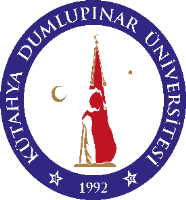 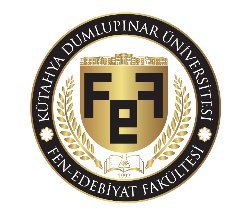 KÜTAHYA DUMLUPINAR ÜNİVERSİTESİFEN EDEBİYAT FAKÜLTESİ…………….. BÖLÜMÜKÜTAHYA DUMLUPINAR ÜNİVERSİTESİFEN EDEBİYAT FAKÜLTESİ…………….. BÖLÜMÜKÜTAHYA DUMLUPINAR ÜNİVERSİTESİFEN EDEBİYAT FAKÜLTESİ…………….. BÖLÜMÜKÜTAHYA DUMLUPINAR ÜNİVERSİTESİFEN EDEBİYAT FAKÜLTESİ…………….. BÖLÜMÜ        FotoğrafİŞLETMEDE MESLEKİ EĞİTİM ÖĞRENCİ KABUL FORMUİŞLETMEDE MESLEKİ EĞİTİM ÖĞRENCİ KABUL FORMUİŞLETMEDE MESLEKİ EĞİTİM ÖĞRENCİ KABUL FORMUİŞLETMEDE MESLEKİ EĞİTİM ÖĞRENCİ KABUL FORMU        FotoğrafÖĞRENCİNİN ÖĞRENCİNİN ÖĞRENCİNİN ÖĞRENCİNİN ÖĞRENCİNİN Adı SoyadıÖğrenci NumarasıT.C. Kimlik NumarasıTelefon (Cep/Ev)E-postaBölümüBaşlama TarihiBitiş TarihiUygulama Süresi14 Hafta14 Hafta14 Hafta14 Haftaİşletmede Mesleki Eğitimimi aşağıda belirtilen işletmede yapacağım. İşletmede Mesleki Eğitimim süresince İşletme işyeri ile yapılmış olan protokole, sözleşmeye, İşletmede Mesleki Eğitim Yönergesine, işletme disiplin ve çalışma kurallarına uyacağımı beyan ve taahhüt ediyorum.                                                                                                           ..…./..…./..……                                                                                                          Öğrencinin İmzasıİşletmede Mesleki Eğitimimi aşağıda belirtilen işletmede yapacağım. İşletmede Mesleki Eğitimim süresince İşletme işyeri ile yapılmış olan protokole, sözleşmeye, İşletmede Mesleki Eğitim Yönergesine, işletme disiplin ve çalışma kurallarına uyacağımı beyan ve taahhüt ediyorum.                                                                                                           ..…./..…./..……                                                                                                          Öğrencinin İmzasıİşletmede Mesleki Eğitimimi aşağıda belirtilen işletmede yapacağım. İşletmede Mesleki Eğitimim süresince İşletme işyeri ile yapılmış olan protokole, sözleşmeye, İşletmede Mesleki Eğitim Yönergesine, işletme disiplin ve çalışma kurallarına uyacağımı beyan ve taahhüt ediyorum.                                                                                                           ..…./..…./..……                                                                                                          Öğrencinin İmzasıİşletmede Mesleki Eğitimimi aşağıda belirtilen işletmede yapacağım. İşletmede Mesleki Eğitimim süresince İşletme işyeri ile yapılmış olan protokole, sözleşmeye, İşletmede Mesleki Eğitim Yönergesine, işletme disiplin ve çalışma kurallarına uyacağımı beyan ve taahhüt ediyorum.                                                                                                           ..…./..…./..……                                                                                                          Öğrencinin İmzasıİşletmede Mesleki Eğitimimi aşağıda belirtilen işletmede yapacağım. İşletmede Mesleki Eğitimim süresince İşletme işyeri ile yapılmış olan protokole, sözleşmeye, İşletmede Mesleki Eğitim Yönergesine, işletme disiplin ve çalışma kurallarına uyacağımı beyan ve taahhüt ediyorum.                                                                                                           ..…./..…./..……                                                                                                          Öğrencinin İmzasıYukarıda kimliği verilen Bölümümüz öğrencisinin 14 haftalık İşletmede Mesleki Eğitimini Kütahya Dumlupınar Üniversitesi Fen Edebiyat Fakültesi İşletmede Mesleki Eğitim Yönergesi kapsamında aşağıda belirtilen işletmede  yapması uygundur.Yukarıda kimliği verilen Bölümümüz öğrencisinin 14 haftalık İşletmede Mesleki Eğitimini Kütahya Dumlupınar Üniversitesi Fen Edebiyat Fakültesi İşletmede Mesleki Eğitim Yönergesi kapsamında aşağıda belirtilen işletmede  yapması uygundur.Yukarıda kimliği verilen Bölümümüz öğrencisinin 14 haftalık İşletmede Mesleki Eğitimini Kütahya Dumlupınar Üniversitesi Fen Edebiyat Fakültesi İşletmede Mesleki Eğitim Yönergesi kapsamında aşağıda belirtilen işletmede  yapması uygundur.Yukarıda kimliği verilen Bölümümüz öğrencisinin 14 haftalık İşletmede Mesleki Eğitimini Kütahya Dumlupınar Üniversitesi Fen Edebiyat Fakültesi İşletmede Mesleki Eğitim Yönergesi kapsamında aşağıda belirtilen işletmede  yapması uygundur.Yukarıda kimliği verilen Bölümümüz öğrencisinin 14 haftalık İşletmede Mesleki Eğitimini Kütahya Dumlupınar Üniversitesi Fen Edebiyat Fakültesi İşletmede Mesleki Eğitim Yönergesi kapsamında aşağıda belirtilen işletmede  yapması uygundur.                      Onay                      Onay                      OnayBölüm İşletmede Mesleki Eğitim Komisyonu BaşkanıBölüm İşletmede Mesleki Eğitim Komisyonu BaşkanıBölüm İşletmede Mesleki Eğitim Komisyonu BaşkanıİŞYERİNİNKurum/İşletme AdıAdresiTel/Faks NumarasıE-Posta AdresiFaaliyet Alanı (Sektör)Yukarıda Adı Soyadı ve T.C. Kimlik Numarası yazılı öğrencinin belirtilen tarihlerde işyerimizde İşletmede Mesleki Eğitim yapması uygun görülmüştür.Yukarıda Adı Soyadı ve T.C. Kimlik Numarası yazılı öğrencinin belirtilen tarihlerde işyerimizde İşletmede Mesleki Eğitim yapması uygun görülmüştür.Yukarıda Adı Soyadı ve T.C. Kimlik Numarası yazılı öğrencinin belirtilen tarihlerde işyerimizde İşletmede Mesleki Eğitim yapması uygun görülmüştür.Yukarıda Adı Soyadı ve T.C. Kimlik Numarası yazılı öğrencinin belirtilen tarihlerde işyerimizde İşletmede Mesleki Eğitim yapması uygun görülmüştür.Yukarıda Adı Soyadı ve T.C. Kimlik Numarası yazılı öğrencinin belirtilen tarihlerde işyerimizde İşletmede Mesleki Eğitim yapması uygun görülmüştür. İşletme  Yöneticisi Onayı    (Kaşe, İmza)UYGUNDUR.… /…. /20..UYGUNDUR.… /…. /20..UYGUNDUR.… /…. /20..UYGUNDUR.… /…. /20..UYGUNDUR.… /…. /20..Bölüm BaşkanıBölüm BaşkanıBölüm BaşkanıBölüm BaşkanıBölüm Başkanı- İşletmede Mesleki Eğitim süresince, öğrencimizin iş kazası ve meslek hastalıkları sigortası Üniversitemiz tarafından yapılacaktır.- “İşletmede Mesleki Eğitim Öğrenci Kabul Formu” 2 adet düzenlenecek olup, 1 adet nüfus cüzdan fotokopisi eklenecektir.- İşletmede Mesleki Eğitim süresince, öğrencimizin iş kazası ve meslek hastalıkları sigortası Üniversitemiz tarafından yapılacaktır.- “İşletmede Mesleki Eğitim Öğrenci Kabul Formu” 2 adet düzenlenecek olup, 1 adet nüfus cüzdan fotokopisi eklenecektir.- İşletmede Mesleki Eğitim süresince, öğrencimizin iş kazası ve meslek hastalıkları sigortası Üniversitemiz tarafından yapılacaktır.- “İşletmede Mesleki Eğitim Öğrenci Kabul Formu” 2 adet düzenlenecek olup, 1 adet nüfus cüzdan fotokopisi eklenecektir.- İşletmede Mesleki Eğitim süresince, öğrencimizin iş kazası ve meslek hastalıkları sigortası Üniversitemiz tarafından yapılacaktır.- “İşletmede Mesleki Eğitim Öğrenci Kabul Formu” 2 adet düzenlenecek olup, 1 adet nüfus cüzdan fotokopisi eklenecektir.- İşletmede Mesleki Eğitim süresince, öğrencimizin iş kazası ve meslek hastalıkları sigortası Üniversitemiz tarafından yapılacaktır.- “İşletmede Mesleki Eğitim Öğrenci Kabul Formu” 2 adet düzenlenecek olup, 1 adet nüfus cüzdan fotokopisi eklenecektir.